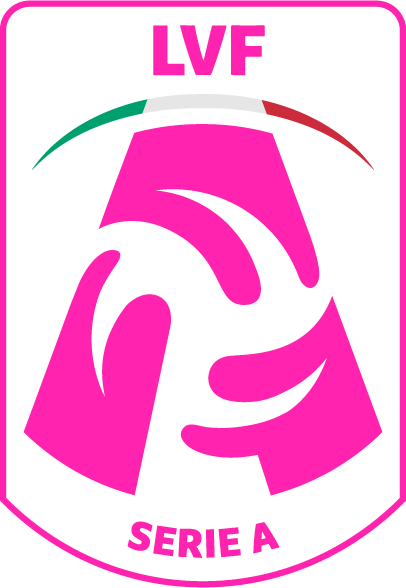 CALENDARIO79° CAMPIONATO DI SERIE A2POOL SALVEZZAStagione 2023/241^ GIORNATA - 28 gennaio 2024 ore 171^ GIORNATA - 28 gennaio 2024 ore 171^ GIORNATA - 28 gennaio 2024 ore 17Valsabbina Millenium Brescia-Volley Hermaea Olbia (anticipo al 27/1)Trasporti Bressan Offanengo-VTB Fcredil BolognaPallavolo C.B.L Costa Volpino-Sirdeco Volley PescaraOrocash Picco Lecco-Nuvolì Altafratte PadovaVolley Soverato-Narconon Volley Melendugno2^ GIORNATA - 4 febbraio 2024 ore 172^ GIORNATA - 4 febbraio 2024 ore 172^ GIORNATA - 4 febbraio 2024 ore 17Narconon Volley Melendugno-Valsabbina Millenium BresciaVTB Fcredil Bologna-Pallavolo C.B.L Costa VolpinoSirdeco Volley Pescara-Orocash Picco LeccoVolley Hermaea Olbia-Volley SoveratoNuvolì Altafratte Padova-Trasporti Bressan Offanengo3^ GIORNATA - 11 febbraio 2024 ore 173^ GIORNATA - 11 febbraio 2024 ore 173^ GIORNATA - 11 febbraio 2024 ore 17Valsabbina Millenium Brescia-Pallavolo C.B.L Costa VolpinoOrocash Picco Lecco-VTB Fcredil BolognaSirdeco Volley Pescara-Volley Hermaea OlbiaNuvolì Altafratte Padova-Narconon Volley MelendugnoVolley Soverato-Trasporti Bressan Offanengo4^ GIORNATA - 25 febbraio 2024 ore 174^ GIORNATA - 25 febbraio 2024 ore 174^ GIORNATA - 25 febbraio 2024 ore 17Orocash Picco Lecco-Valsabbina Millenium BresciaNarconon Volley Melendugno-VTB Fcredil BolognaPallavolo C.B.L Costa Volpino-Volley SoveratoVolley Hermaea Olbia-Nuvolì Altafratte PadovaTrasporti Bressan Offanengo-Sirdeco Volley Pescara5^ GIORNATA - 3 marzo 2024 ore 175^ GIORNATA - 3 marzo 2024 ore 175^ GIORNATA - 3 marzo 2024 ore 17Valsabbina Millenium Brescia-Trasporti Bressan OffanengoVTB Fcredil Bologna-Volley Hermaea OlbiaVolley Soverato-Orocash Picco LeccoNuvolì Altafratte Padova-Pallavolo C.B.L Costa VolpinoSirdeco Volley Pescara-Narconon Volley Melendugno6^ GIORNATA - 10 marzo 2024 ore 176^ GIORNATA - 10 marzo 2024 ore 176^ GIORNATA - 10 marzo 2024 ore 17Volley Hermaea Olbia-Valsabbina Millenium BresciaVTB Fcredil Bologna-Trasporti Bressan OffanengoSirdeco Volley Pescara-Pallavolo C.B.L Costa VolpinoNuvolì Altafratte Padova-Orocash Picco LeccoNarconon Volley Melendugno-Volley Soverato7^ GIORNATA - 17 marzo 2024 ore 177^ GIORNATA - 17 marzo 2024 ore 177^ GIORNATA - 17 marzo 2024 ore 17Valsabbina Millenium Brescia-Narconon Volley MelendugnoPallavolo C.B.L Costa Volpino-VTB Fcredil BolognaOrocash Picco Lecco-Sirdeco Volley PescaraVolley Soverato-Volley Hermaea OlbiaTrasporti Bressan Offanengo-Nuvolì Altafratte Padova8^ GIORNATA - 24 marzo 2024 ore 178^ GIORNATA - 24 marzo 2024 ore 178^ GIORNATA - 24 marzo 2024 ore 17Pallavolo C.B.L Costa Volpino-Valsabbina Millenium BresciaVTB Fcredil Bologna-Orocash Picco LeccoVolley Hermaea Olbia-Sirdeco Volley PescaraNarconon Volley Melendugno-Nuvolì Altafratte PadovaTrasporti Bressan Offanengo-Volley Soverato9^ GIORNATA – 30 marzo 2024 ore 179^ GIORNATA – 30 marzo 2024 ore 179^ GIORNATA – 30 marzo 2024 ore 17Valsabbina Millenium Brescia-Orocash Picco LeccoVTB Fcredil Bologna-Narconon Volley MelendugnoVolley Soverato-Pallavolo C.B.L Costa VolpinoNuvolì Altafratte Padova-Volley Hermaea OlbiaSirdeco Volley Pescara-Trasporti Bressan Offanengo10^ GIORNATA – 7 aprile 2024 ore 1710^ GIORNATA – 7 aprile 2024 ore 1710^ GIORNATA – 7 aprile 2024 ore 17Trasporti Bressan Offanengo-Valsabbina Millenium BresciaVolley Hermaea Olbia-VTB Fcredil BolognaOrocash Picco Lecco-Volley SoveratoPallavolo C.B.L Costa Volpino-Nuvolì Altafratte PadovaNarconon Volley Melendugno-Sirdeco Volley Pescara